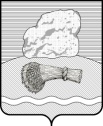 РОССИЙСКАЯ ФЕДЕРАЦИЯКалужская областьДуминичский районАдминистрация сельского поселения«ДЕРЕВНЯ ВЕРХНЕЕ ГУЛЬЦОВО» ПОСТАНОВЛЕНИЕ«29»декабря  2018 г.                                                                                                            №64В соответствии с Федеральным законом от 06.10.2003 г. №131-ФЗ «Об общих принципах организации местного самоуправления в Российской Федерации»; Федеральным законом от 09.10.1992 г. №3612-1 «Основы законодательства Российской Федерации о культуре»; Указ Президента Российской Федерации от 07.05.2012 г. №597 «О мероприятиях по реализации государственной социальной политики»; Закон Калужской области от 30.01.1995 г. №7 (ред.от 08.11.2010 г.); постановление администрации сельского поселения «Деревня Верхнее Гульцово» от 01.12.2016 г. №80 «Об утверждении перечня муниципальных программ СП «Деревня Верхнее Гульцово»; постановление администрации сельского поселения «Деревня Верхнее Гульцово» от 14.10.2013 г. №48 «Об утверждении Порядка принятия решений о разработке муниципальных программ сельского поселения «Деревня Верхнее Гульцово», их формирования и реализации и Порядка проведения оценки эффективности реализации муниципальных программ сельского поселения «Деревня ВерхнееГульцово» в целях  повышения уровня развития культуры и любительского художественного творчества на территории сельского поселения «Деревня Верхнее Гульцово»ПОСТАНОВЛЯЮ:Внести следующие изменения в муниципальную программу «Развитие культуры в сельском поселении «Деревня Верхнее Гульцово» на 2017-2022 гг.»:В таблице паспорта программы:п.3 в объем финансирования программы,п.5 в перечень мероприятий программы.2. Настоящее Постановление вступает в силу со дня его официального обнародования.Глава администрации                                       Л.И. ЧорнаяО ВНЕСЕНИИ ИЗМЕНЕНИЙ В МУНИЦИПАЛЬНУЮ ПРОГРАММУ «РАЗВИТИЕ КУЛЬТУРЫ В СЕЛЬСКОМ ПОСЕЛЕНИИ «ДЕРЕВНЯ ВЕРХНЕЕ ГУЛЬЦОВО» НА 2017-2022 гг.» (в ред.пост. от 26.12.2017 г. №68, пост. от 09.02.2018 г. №10, пост. от 25.05. 2018 г. № 31, пост. от 28.09.2018 г. №41, пост. от 24.12.2018 г. №59 )